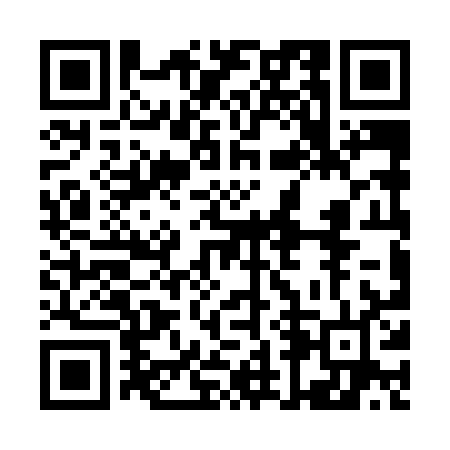 Prayer times for Ghatbaria, BangladeshWed 1 May 2024 - Fri 31 May 2024High Latitude Method: NonePrayer Calculation Method: University of Islamic SciencesAsar Calculation Method: ShafiPrayer times provided by https://www.salahtimes.comDateDayFajrSunriseDhuhrAsrMaghribIsha1Wed4:085:2711:563:196:267:452Thu4:075:2711:563:196:267:463Fri4:065:2611:563:186:277:474Sat4:055:2511:563:186:277:475Sun4:055:2511:563:186:287:486Mon4:045:2411:563:186:287:487Tue4:035:2411:563:176:287:498Wed4:025:2311:563:176:297:509Thu4:025:2211:563:176:297:5010Fri4:015:2211:563:166:307:5111Sat4:005:2111:563:166:307:5212Sun3:595:2111:563:166:317:5213Mon3:595:2111:563:166:317:5314Tue3:585:2011:563:156:327:5315Wed3:585:2011:563:156:327:5416Thu3:575:1911:563:156:327:5517Fri3:565:1911:563:156:337:5518Sat3:565:1811:563:146:337:5619Sun3:555:1811:563:146:347:5720Mon3:555:1811:563:146:347:5721Tue3:545:1711:563:146:357:5822Wed3:545:1711:563:146:357:5923Thu3:535:1711:563:146:367:5924Fri3:535:1711:563:136:368:0025Sat3:525:1611:563:136:368:0026Sun3:525:1611:563:136:378:0127Mon3:525:1611:573:136:378:0228Tue3:515:1611:573:136:388:0229Wed3:515:1511:573:136:388:0330Thu3:515:1511:573:136:398:0331Fri3:505:1511:573:136:398:04